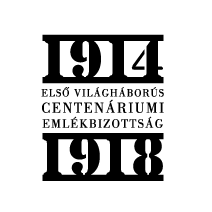 1. A pályázó adatai2. A pályázati projekt adataiPályázati projekt címe:A program tartalmának összefoglaló leírásaKérjük, röviden mutassa be pályázati programjának célját és várható eredményeit! (Kérjük, ne feledje mellékelni a pályázati adatlaphoz a jelenlegi helyzetet bemutató fotódokumentációt!)A megvalósítás ütemezése:3. A pályázó nyilatkozataMint a pályázó szervezet hivatalos képviselője kijelentem, hogy a pályázatban adott információk a valóságnak megfelelnek;a projektet a pályázatban megfogalmazottaknak megfelelően valósítom meg;a pályázat költségvetésében megjelölt összegeket a pályázati programban meghatározott célokra fordítom;tudomásul veszem, hogy a Közép- és Kelet-európai Történelem és Társadalom Kutatásáért Közalapítvány fenntartja magának a pályázati program megvalósulásának ellenőrzési jogát;a pályázatban megjelölt önrésszel, illetve más forrásból származó támogatással rendelkezem;a pályázatra vonatkozó támogatási szerződést megismertem, az abban foglaltakkal egyetértek.P.H.Kelt:PÁLYÁZATI ADATLAPa KKETTKK – CP-02 pályázathozIktatási szám (a Közalapítvány tölti ki):A pályázó teljes neve: A pályázó teljes neve: A pályázó rövidített neve (amennyiben releváns):A pályázó rövidített neve (amennyiben releváns):Működési formája:Működési formája:Cégjegyzékszám, bírósági nyilvántartási szám:Cégjegyzékszám, bírósági nyilvántartási szám:Adószám:Adószám:Bankszámlaszám:Bankszámlaszám:Statisztikai szám:Statisztikai szám:Cégbírósági bejegyzés/ bírósági nyilvántartásba vétel/vállalkozói igazolvány száma:Cégbírósági bejegyzés/ bírósági nyilvántartásba vétel/vállalkozói igazolvány száma:A pályázó székhelye:A pályázó székhelye:Megye:Megye:Település:     Település:     Irányítószám:Irányítószám:Közterület (út, utca, tér, köz, egyéb):Közterület (út, utca, tér, köz, egyéb):Házszám:Házszám:A pályázó postacíme:A pályázó postacíme:Megye:Megye:Település:     Irányítószám:Közterület (út, utca, tér, köz, egyéb):Közterület (út, utca, tér, köz, egyéb):Házszám:Házszám:A pályázó hivatalos képviselőjének/képviselőinek (vezetője, aláírója) adataiA pályázó hivatalos képviselőjének/képviselőinek (vezetője, aláírója) adataiNév:Név:Beosztás:Beosztás:Telefon:Fax:E-mail:E-mail:Kapcsolattartó személy (projektmenedzser) adataiKapcsolattartó személy (projektmenedzser) adataiNév:Név:Beosztás:Beosztás:Telefon:Telefon:Fax:Fax:e-mail:e-mail:A tervezett megvalósítás kezdete:A tervezett befejezés időpontja:Aláíró neve: Aláírás:		